В соответствии с Федеральным законом от 24.07. 2007 года №209 ФЗ "О развитии малого и среднего предпринимательства в Российской Федерации", постановлением  Правительства Российской Федерации  от 06.05.2008 года № 358 «Об утверждении положения о ведении реестров субъектов малого и среднего предпринимательства - получателей поддержки и о требованиях к технологическим, программным, лингвистическим, правовым и организационным средствам обеспечения пользования указанными реестрами»П О С Т А Н О В Л Я Ю:Утвердить Положение о ведении реестра субъектов малого и среднего предпринимательства - получателей поддержки, оказываемой  администрацией  Киржачского района Владимирской области  согласно приложению.Финансовому управлению администрации района обеспечить ведение реестра субъектов малого и среднего предпринимательства – получателей поддержки, оказываемой  администрацией  Киржачского района Владимирской области . Контроль за исполнением настоящего постановления оставляю за собой. ПОЛОЖЕНИЕО ВЕДЕНИИ РЕЕСТРА СУБЪЕКТОВ МАЛОГО И СРЕДНЕГОПРЕДПРИНИМАТЕЛЬСТВА - ПОЛУЧАТЕЛЕЙ ПОДДЕРЖКИ, ОКАЗЫВАЕМОЙ  АДМИНИСТРАЦИЕЙКИРЖАЧСКОГО РАЙОНА ВЛАДИМИРСКОЙ ОБЛАСТИ.I. ОБЩИЕ ПОЛОЖЕНИЯ1.1. Настоящее Положение определяет порядок ведения реестра субъектов малого и среднего предпринимательства - получателей поддержки, оказываемой администрацией Киржачского района Владимирской области  (далее - Реестр).1.2. Реестр ведётся в электронном виде с соблюдением требований, предусмотренных постановлением  Правительства Российской Федерации  от 06.05.2008 № 358 «Об утверждении положения о ведении реестров субъектов малого и среднего предпринимательства - получателей поддержки и о требованиях к технологическим, программным, лингвистическим, правовым и организационным средствам обеспечения пользования указанными реестрами».1.3. Ведение Реестра, в том числе включение (исключение) в Реестр сведений о субъектах малого и среднего предпринимательства - получателях поддержки (далее - сведения о получателях поддержки), осуществляется с соблюдением требований, установленных Федеральным законом от 27.07.2006 № 149-ФЗ "Об информации, информационных технологиях и о защите информации".1.4. Реестр ведётся по форме согласно приложению № 1 к  настоящему Положению.1.5. Сведения, содержащиеся в Реестре, являются открытыми и общедоступными. По запросу судебных и правоохранительных органов информация о наличии или об отсутствии сведений о получателях поддержки предоставляется в форме выписки.II. ПОРЯДОК ВНЕСЕНИЯ В РЕЕСТР СВЕДЕНИЙО ПОЛУЧАТЕЛЯХ ПОДДЕРЖКИ2.1.  При внесении в Реестр сведений о получателе поддержки указываются:а) наименование структурного подразделения администрации Киржачского района, предоставившего поддержку;б) номер реестровой записи и дата включения структурным подразделением сведений о получателе поддержки в реестр;в) полное и сокращенное (если имеется) наименование, в том числе фирменное наименование юридического лица или фамилия, имя и отчество (если имеется) индивидуального предпринимателя - получателя поддержки;г) почтовый адрес (место нахождения) постоянно действующего исполнительного органа юридического лица или место жительства индивидуального предпринимателя - получателя поддержки (страна, почтовый индекс, субъект Российской Федерации, район, город (населенный пункт), улица (проспект, переулок и т.д.), номер дома (владения), корпуса (строения), квартиры (офиса));д) основной государственный регистрационный номер записи о государственной регистрации юридического лица (ОГРН) или индивидуального предпринимателя (ОГРНИП) - получателя поддержки;е) идентификационный номер налогоплательщика, присвоенный получателю поддержки;ж) сведения о виде, форме и размере предоставленной поддержки;з) дата принятия решения об оказании поддержки или о прекращении оказания поддержки;и) срок оказания поддержки;к) информация о нарушении порядка и условий предоставления поддержки (если имеется), в том числе о нецелевом использовании средств поддержки.2.2. Структурные подразделения администрации Киржачского  района: - в случае отсутствия необходимых сведений, предусмотренных пунктом  2.1 раздела 2  настоящего Положения, а также при обнаружении в них несоответствия в течение 3 дней запрашивают недостающие сведения;- в течение  10 дней со дня принятия решения об оказании поддержки, представляют информацию о получателях поддержки и копию правового акта об оказании поддержки или иные основания (соглашения, протоколы и т.д.) в финансовое управление администрации Киржачского района  в соответствии с Приложением № 1 к настоящему Положению;- несут ответственность за достоверность и своевременность предоставления информации;- хранят сведения о получателях поддержки в соответствии с законодательством Российской Федерации об архивном деле.2.3. Финансовое управление администрации Киржачского района: - обобщает  сведения, полученные от структурных подразделений администрации Киржачского района, вносит их в реестр и  образует реестровую  запись;- в течение 30 дней с даты принятия решения об оказании поддержки или о прекращении оказания поддержки сведения, содержащиеся в Реестре,  размещает на официальном сайте в сети Интернет.2.4. В случае предоставления получателем поддержки информации об изменении сведений, предусмотренных пунктом 2.1 раздела 2  настоящего Положения, вносятся изменения в реестровую запись.III. ПОРЯДОК ИСКЛЮЧЕНИЯ ИЗ РЕЕСТРА СВЕДЕНИЙО ПОЛУЧАТЕЛЯХ ПОДДЕРЖКИ3.1. Реестровая запись, содержащая сведения о получателе поддержки, исключается из Реестра по истечении 3 лет с даты окончания срока оказания поддержки на основании решения структурного подразделения администрации района.3.2. Сведения о получателе поддержки, исключенные из Реестра, хранятся в соответствии с законодательством Российской Федерации об архивном деле.Реестр субъектов малого и среднего предпринимательства - получателей поддержки, оказываемой  _______________________________________________________________________________________________________________(наименование структурного подразделения администрации Киржачского района Владимирской области,  предоставившего поддержку)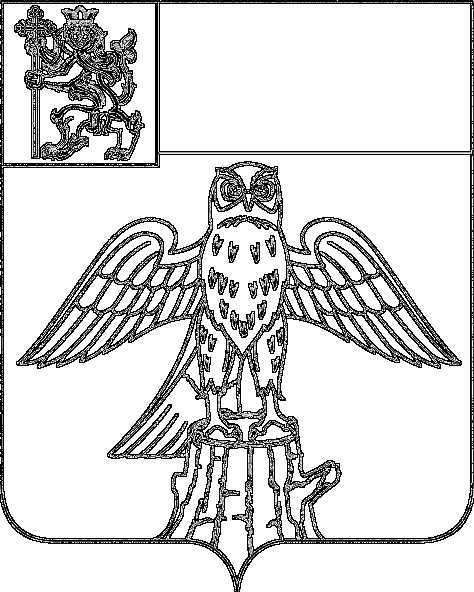 АДМИНИСТРАЦИЯ КИРЖАЧСКОГО РАЙОНА ВЛАДИМИРСКОЙ ОБЛАСТИПОСТАНОВЛЕНИЕАДМИНИСТРАЦИЯ КИРЖАЧСКОГО РАЙОНА ВЛАДИМИРСКОЙ ОБЛАСТИПОСТАНОВЛЕНИЕАДМИНИСТРАЦИЯ КИРЖАЧСКОГО РАЙОНА ВЛАДИМИРСКОЙ ОБЛАСТИПОСТАНОВЛЕНИЕАДМИНИСТРАЦИЯ КИРЖАЧСКОГО РАЙОНА ВЛАДИМИРСКОЙ ОБЛАСТИПОСТАНОВЛЕНИЕАДМИНИСТРАЦИЯ КИРЖАЧСКОГО РАЙОНА ВЛАДИМИРСКОЙ ОБЛАСТИПОСТАНОВЛЕНИЕАДМИНИСТРАЦИЯ КИРЖАЧСКОГО РАЙОНА ВЛАДИМИРСКОЙ ОБЛАСТИПОСТАНОВЛЕНИЕАДМИНИСТРАЦИЯ КИРЖАЧСКОГО РАЙОНА ВЛАДИМИРСКОЙ ОБЛАСТИПОСТАНОВЛЕНИЕ14.05.2014№564Об утверждении Положения о ведении реестра субъектов малого и среднего предпринимательства - получателей поддержки, оказываемой  администрацией  Киржачского района Владимирской областиОб утверждении Положения о ведении реестра субъектов малого и среднего предпринимательства - получателей поддержки, оказываемой  администрацией  Киржачского района Владимирской областиОб утверждении Положения о ведении реестра субъектов малого и среднего предпринимательства - получателей поддержки, оказываемой  администрацией  Киржачского района Владимирской областиГлава администрации В.И. СедыхПриложениек постановлению администрации Киржачского района Владимирской области от 14.05.2014  N 564Приложение № 1 к Положению о ведении реестровсубъектов малого и среднегопредпринимательства – получателей поддержки, оказываемой  администрацией  Киржачского района Владимирской области  Номер  реестровой записи и дата включениясведенийв реестрОснование длявключения (исключения)сведенийв реестрСведения о субъекте малого и среднего предпринимательства - получателе поддержкиСведения о субъекте малого и среднего предпринимательства - получателе поддержкиСведения о субъекте малого и среднего предпринимательства - получателе поддержкиСведения о субъекте малого и среднего предпринимательства - получателе поддержкиСведения о предоставленной поддержкеСведения о предоставленной поддержкеСведения о предоставленной поддержкеСведения о предоставленной поддержкеИнформацияо нарушениипорядкаи условий предоставленияподдержки (еслиимеется), в томчисле о нецелевом использовании средствподдержкиНомер  реестровой записи и дата включениясведенийв реестрОснование длявключения (исключения)сведенийв реестрнаименованиеюридическоголицаилифамилия, имя,отчествоиндивидуальногопредпринимателяпочтовый адрес (место нахождения) постоянно действующегоисполнительного органа юридическоголица или место жительства индивидуального предпринимателя - получателяподдержкиосновной государственный регистрационный номер записи о государственной регистрацииюридического лица(ОГРН) или индивидуального предпринимателя (ОГРНИП)Идентифика-ционныйномерналого-плательщикавидподдержкиформаподдержкиразмерподдержкисрококазанияподдержкиИнформацияо нарушениипорядкаи условий предоставленияподдержки (еслиимеется), в томчисле о нецелевом использовании средствподдержки     1       2          3               4                  5            6      7      8       9        10           11I. Субъекты малого предпринимательства (за исключением микропредприятий)I. Субъекты малого предпринимательства (за исключением микропредприятий)I. Субъекты малого предпринимательства (за исключением микропредприятий)I. Субъекты малого предпринимательства (за исключением микропредприятий)I. Субъекты малого предпринимательства (за исключением микропредприятий)I. Субъекты малого предпринимательства (за исключением микропредприятий)I. Субъекты малого предпринимательства (за исключением микропредприятий)I. Субъекты малого предпринимательства (за исключением микропредприятий)I. Субъекты малого предпринимательства (за исключением микропредприятий)I. Субъекты малого предпринимательства (за исключением микропредприятий)I. Субъекты малого предпринимательства (за исключением микропредприятий)II. Субъекты среднего предпринимательстваII. Субъекты среднего предпринимательстваII. Субъекты среднего предпринимательстваII. Субъекты среднего предпринимательстваII. Субъекты среднего предпринимательстваII. Субъекты среднего предпринимательстваII. Субъекты среднего предпринимательстваII. Субъекты среднего предпринимательстваII. Субъекты среднего предпринимательстваII. Субъекты среднего предпринимательстваII. Субъекты среднего предпринимательстваIII. МикропредприятияIII. МикропредприятияIII. МикропредприятияIII. МикропредприятияIII. МикропредприятияIII. МикропредприятияIII. МикропредприятияIII. МикропредприятияIII. МикропредприятияIII. МикропредприятияIII. Микропредприятия